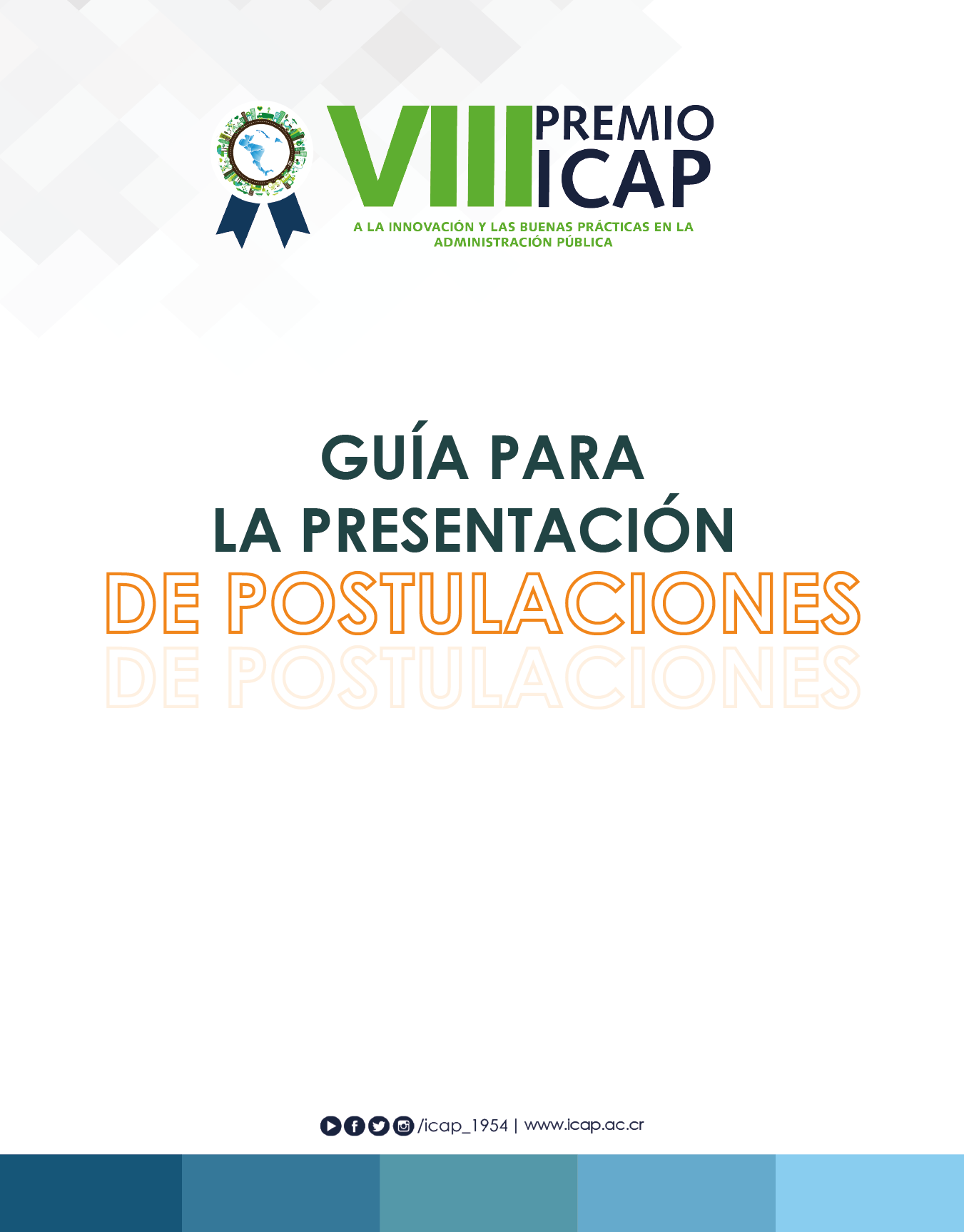 Ficha técnica del proyectoII. JustificaciónEsta sección debe establecer la problemática que se pretende abordar mediante el proyecto, así como su importancia para solucionar dicha situación. Los proyectos presentados deben estar vinculados al cumplimiento de los ODS, planes de desarrollo nacional, planes estratégicos institucionales o similares.  III. AntecedentesHacer referencia a los datos históricos sobre el nacimiento del proyecto, los principales retos resueltos, las etapas superadas por el proyecto y los roles de los principales socios involucrados. Indicar para cada uno de ellos el tipo de organización (público, privado, ONG, etc). IV. IntroducciónIndicar las principales características del proyecto, y explicar el contenido del resto del documento. Se espera una reseña breve sobre los aspectos generales del proyecto.V. Objetivos y metasDebe especificar el objetivo general y los específicos del proyecto, así como cada una de las metas establecidas.V. Alineación con los ODS, plan nacional de desarrollo, plan estratégico institucionalEspecificar la vinculación directa que el proyecto propone para el cumplimiento de los ODS y demás marcos de referencia a los que responde.VI. Equipo de trabajo Indicar la cantidad de personal que colaboró en el proyecto, y los respectivos perfiles profesionales. Se debe considerar el personal que aportó cada uno de los socios involucrados.VII. Aspectos innovadores del proyecto en su categoría y temáticaDebe mostrar de forma clara y concisa, la innovación lograda en la temática y categoría del proyecto.  Se deben indicar claramente los aspectos específicos innovadores y originales del proyecto, y presentar pruebas que lo comprueben.VIII. Indicadores de resultados e impacto Se presentan los indicadores utilizados para la medición de la situación previa y posterior a la operación del proyecto, que demuestre que la implementación de la experiencia innovadora repercute positivamente en la temática seleccionada y conforme a los criterios de los proyectos (Ver anexo I de las Bases del Concurso).El proyecto debe evidenciar la contribución o mejora generada en la situación que aborda, y en caso de contar con un análisis del impacto presentar los resultados obtenidos, con el detalle de la métrica utilizada (indicadores cuantitativos y cualitativos, encuestas, entre otras herramientas que se consideren a bien).IX. Sostenibilidad Aportar evidencia de que el proyecto continuará operando por un periodo razonable, luego de cumplir los objetivos para los que fue diseñado.X. ReplicabilidadEn caso de que el proyecto haya sido, o vaya a ser replicado en otra unidad, institución o territorio, aportar evidencia que lo compruebe.XI. Lecciones aprendidas y buenas prácticasSeñalar los principales retos, de cualquier índole, enfrentados por el equipo o persona que el proyecto, y la forma en que fueron abordados. Declaración de la institución participanteLa institución postulante, a través de quien suscribe, declara que:Conoce las bases del concurso “VIII Premio ICAP a la Investigación para la Innovación. Hacia las buenas prácticas en la Administración Pública” y acepta todos sus alcances”.Toda la información presentada en esta guía, su ficha técnica y anexos es veraz y verificable y de entera responsabilidad de la institución postulante. Está dispuesta a proporcionar a la Comisión Evaluadora del Premio toda la información complementaria que le sea solicitada durante el proceso evaluación.El Instituto Centroamericano de Administración Pública (ICAP) está autorizado para difundir el proyecto presentado en esta postulación, así como los resultados del proceso.Nombre y firma de representante legal  CargoNombre y firma de la persona de contacto CargoTeléfonoDirección Electrónica (    ) He leído y acepto los términos y condiciones descritos anteriormente en relación al Premio ICAP a la Investigación para la Innovación. Hacia las buenas prácticas en la Administración Pública, y acepto todos sus alcances.FICHA TÉCNICAFICHA TÉCNICADatos de la institución que presenta el proyectoDatos de la institución que presenta el proyectoPaís: Nombre Institución:Dependencia/s o Departamento/s:Teléfono:Correo electrónico de contacto:Información de contactoInformación de contactoNombre del titular:Nombre del responsable/gerente del proyecto:Teléfono y correo electrónico:Teléfono y correo electrónico:Nombre del proyecto:Tiempo de implementación:TemáticaReactivación económica                                                                          (   )Futuro sostenible e innovador                                                                 (   )Reducción de brechas sociales                                                               (   )Las TICs en la gestión Estatal                                                                  (   )Gobierno inteligente (Smart Government)                                              (   )Entrega de los servicios públicos                                                            (   )Profesionalización, ética y probidad                                                        (   )Visualización de datos para la toma de decisiones                                (   )De la competencia a la cooperación desde la administración pública (   )Reactivación económica                                                                          (   )Futuro sostenible e innovador                                                                 (   )Reducción de brechas sociales                                                               (   )Las TICs en la gestión Estatal                                                                  (   )Gobierno inteligente (Smart Government)                                              (   )Entrega de los servicios públicos                                                            (   )Profesionalización, ética y probidad                                                        (   )Visualización de datos para la toma de decisiones                                (   )De la competencia a la cooperación desde la administración pública (   )CategoríasCategoríasDesarrollos tecnológicos                                                                          (   ) Marcos regulatorios                                                                                   (   )Herramientas para mejorar la gestión estratégica y operativa              (   )Desarrollos tecnológicos                                                                          (   ) Marcos regulatorios                                                                                   (   )Herramientas para mejorar la gestión estratégica y operativa              (   )Vinculación de la temática con los criterios (máximo 300 caracteres)Ver Anexo I. Bases del ConcursoVinculación de la temática con los criterios (máximo 300 caracteres)Ver Anexo I. Bases del ConcursoInicio de operaciónInicio de operaciónSituación específica a la que responde el proyectoSituación específica a la que responde el proyectoObjetivo generalObjetivo generalObjetivos específicosObjetivos específicosResumen ejecutivo (Max 500 caracteres)Resumen ejecutivo (Max 500 caracteres)Cobertura y/o beneficiariosCobertura y/o beneficiarios